Indicadores de Resultados al Tercer Trimestre de 2022 Concentrado de indicadores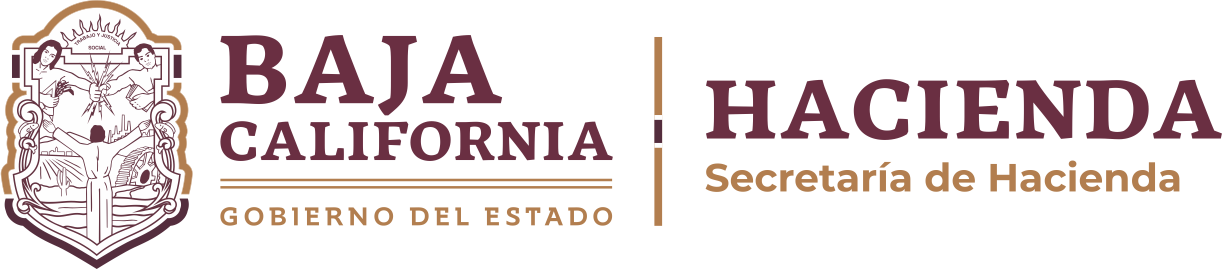 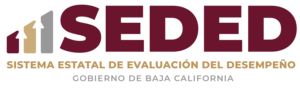 DEBIDO A SU PERIODICIDAD, EN ESTE TRIMESTRE, NO SE PRESENTAN AVANCES EN LOS INDICADORES DEL SISTEMA ESTATAL DE EVALUACIÓN DEL DESEMPEÑO.Concentrado de indicadores18/10/2022 11:04Página 1FRANCISCO JAVIER REBELÍN IBARRADANIEL AARÓN SOTELO HEREDIAENCARGADO DE DESPACHO DE LA SECRETARÍA EJECUTIVA DEL SISTEMA ESTATAL ANTICORRUPCIÓN DIRECTOR DE ADMINISTRACIÓN Y SERVICIOS 